Lesvoorbereiding en evaluatieformulierLesvoorbereiding en evaluatieformulierLesvoorbereiding en evaluatieformulierLesvoorbereiding en evaluatieformulierLesvoorbereiding en evaluatieformulierLesvoorbereiding en evaluatieformulierNaam: Datum: Lesnummer:Naam: Datum: Lesnummer:Naam: Datum: Lesnummer:Seizoensdoel voor deze groep:Seizoensdoel voor deze groep:Seizoensdoel voor deze groep:Les/ trainingsdoelstelling:Les/ trainingsdoelstelling:Les/ trainingsdoelstelling:BeginsituatieBeginsituatieBeginsituatieBeginsituatieDoel:Doel:Doel:Beginsituatie groep: Jongens/meisjes etc.) Motorisch/ Cognitief/ SociaalOverige factoren: (tijdstip, materiaal etc.). Beginsituatie groep: Jongens/meisjes etc.) Motorisch/ Cognitief/ SociaalOverige factoren: (tijdstip, materiaal etc.). Beginsituatie groep: Jongens/meisjes etc.) Motorisch/ Cognitief/ SociaalOverige factoren: (tijdstip, materiaal etc.). Beginsituatie groep: Jongens/meisjes etc.) Motorisch/ Cognitief/ SociaalOverige factoren: (tijdstip, materiaal etc.). Tijd.Doel van de bewegingsvorm/ activiteitBewegingsvorm/ activiteitBewegingsvorm/ activiteitOrganisatie(met tekening)Jouw aanwijzingen en aandachtspunten voor veiligheidJouw aanwijzingen en aandachtspunten voor veiligheidEvaluatie van de les: wat ging er goed, minder goed en wat ga ik de volgende keer beter doen?Evaluatie van de les: wat ging er goed, minder goed en wat ga ik de volgende keer beter doen?Evaluatie van de les: wat ging er goed, minder goed en wat ga ik de volgende keer beter doen?Evaluatie van de les: wat ging er goed, minder goed en wat ga ik de volgende keer beter doen?Evaluatie van de les: wat ging er goed, minder goed en wat ga ik de volgende keer beter doen?Evaluatie van de les: wat ging er goed, minder goed en wat ga ik de volgende keer beter doen?Evaluatie van de les: wat ging er goed, minder goed en wat ga ik de volgende keer beter doen?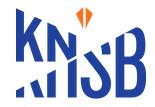 